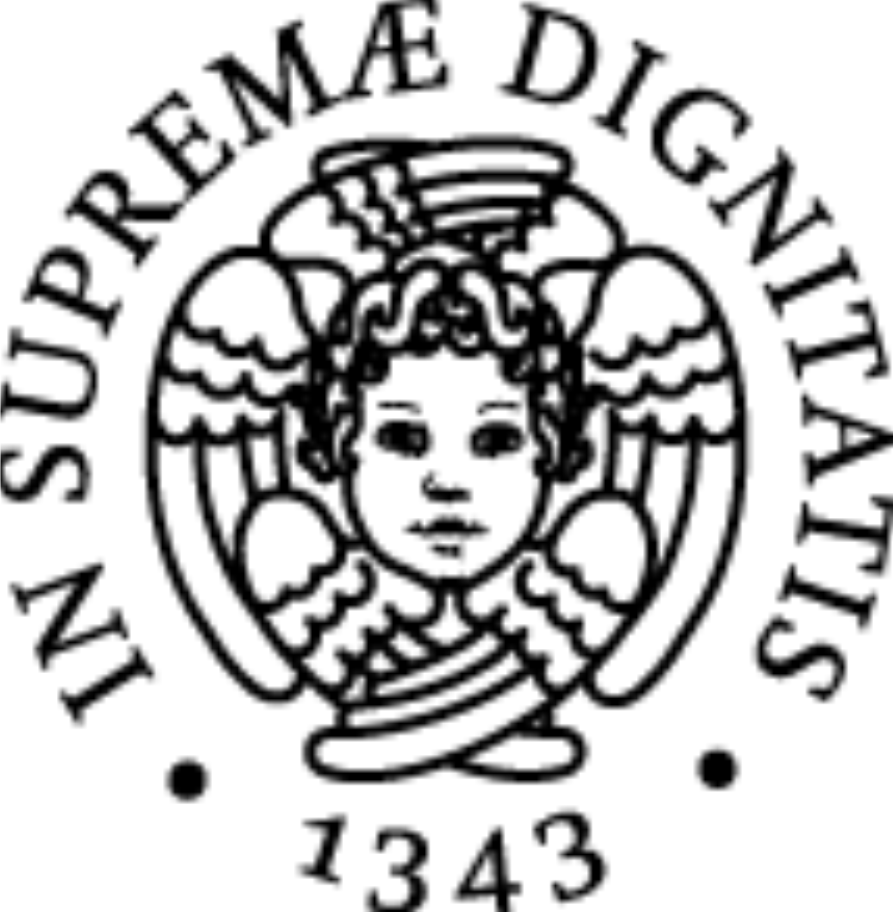 UNIVERSITÀ DI PISADipartimento di Civiltà e Forme del SapereCorso di Laurea Magistrale in Orientalistica: Egitto, Vicino e Medio OrienteCurriculum ...Classe LM-2: ArcheologiaTitoloRelatrice:                                                                                                         Candidato:Anno Accademico 20..-20..